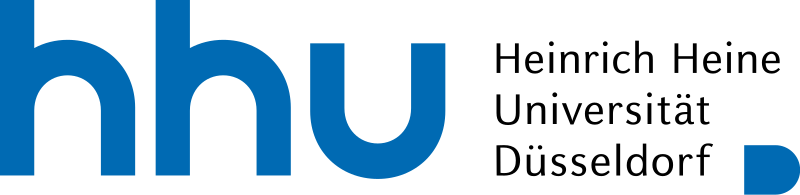 Examination Board for Master Courses at the Faculty of Arts and HumanitiesTranscript of Records PO 2013(temporary)Master of Arts for Marina Mustermann								Student No. 1234567Major Modern Japanese Studies Date of Issue    .................................		..................................................... (Examination Director)BN* = Beteiligungsnachweis (no grade required)  AP* = Abschlussprüfung (graded exam)  Grading SystemCourse TitlesLecturerYearSem.BN* CreditAP*CreditGradeAcademic JapaneseLanguage course: „Academic Japanese“3Reading course/discussing academic texts3Graded Exam6Textual Skills: Reading Primary Sources and TranslationTranslation course3Bungo (Classical Japanese)3Graded Exam6Being AcademicMaster’s Thesis Seminar2Academic Project3Mentoring1Media and CommunicationAdvanced Seminar [Titel englisch]3Advanced Seminar [Titel englisch]3Graded Exam8Social and Cultural ChangeAdvanced Seminar [Titel englisch]3Advanced Seminar [Titel englisch]3Graded Exam8Japan in the Global ContextAdvanced Seminar [Titel englisch]3Advanced Seminar [Titel englisch]3Graded Exam8Theories and Methods in Japanese StudiesTheories and Methods in Japanese Studies 13Theories and Methods in Japanese Studies 23Graded Exam6Instructional and Organizational Skills [optional]Tutorial or Mentoring4Participation in didactic training (crash course), final report1Master’s Thesis [Titel der Bachelorarbeit auf Englisch][Betreuer/in]2442661081.0 – 1.5sehr gutvery goodvery good performanceA1.6 – 2.5gutgoodperformance considerably exceeding the average standardB2.6 – 3.5befriedigendsatisfactoryperformance meeting the average standardC3.6 – 4.0ausreichendsufficientperformance meeting minimum criteriaD5.0nicht 
ausreichendfailperformance not meeting minimum criteriaEF